                                                                       Π Ρ Ο Σ                                              Τον Πρόεδρο του Δημοτικού  Συμβουλίου                                                      ΘΕΜΑ:  <Αποδοχή και κατανομή Επιχορήγησης, B΄ΔΟΣΗΣ έτους 2020, για την κάλυψη λειτουργικών δαπανών των Σχολείων Πρωτοβάθμιας και Δευτεροβάθμιας Εκπαίδευσης του Δήμου Καλλιθέας>.Εχοντας υπόψη: α) Τις διατάξεις του άρθρου 65 του Ν.3852/2010,β) Τις διατάξεις του άρθρου 113 παρ.6 του Ν.1892/1990 όπως τροποποιήθηκε   και ισχύει,          γ) την με αρ.πρωτ.: 26143/28-4-2020 (ΑΔΑ:6K1X46MTΛ6-9ΕΛ) απόφαση Υπουργού Εσωτερικών, δ) το με αρ: 250/7-5-2020 γραμμάτιο είσπραξηςε) τη με αριθ:47455/16-8-07 ΚΥΑ(ΦΕΚ 1734/Β/30-8-07) και το με αριθμ:2998/26-2-2008 έγγραφο του Υπ. Εσωτερικών, που αφορούν στην αποζημίωση των εθελοντών σχολικών τροχονόμων και τον επισυναπτόμενο πίνακα κατανομής ποσού για την αμοιβή αυτών.        στ) τη με αρ.1/2020 απόφαση της Δημοτικής Επιτροπής Παιδείας.Παρακαλούμε  όπως συμπεριλάβετε μεταξύ των θεμάτων της ημερήσιας διάταξης την αποδοχή και την έγκριση κατανομής πίστωσης ποσού 167.598,22€ που αφορά στην επιχορήγηση (Β΄ΔΟΣΗ) οικονομικού έτους 2020, για λειτουργικές δαπάνες των διδακτηρίων Πρωτοβάθμιας και Δευτεροβάθμιας Εκπαίδευσης του Δήμου Καλλιθέας, καθώς  και την  αποζημίωση των Εθελοντών Σχολικών Τροχονόμων για το χρονικό διάστημα από 1/4 έως και 30/6/2020.Σημειώνουμε ότι για την παρούσα κατανομή έχουν ληφθεί υπόψη οι ίδιες παράμετροι που ισχύουν μέχρι τώρα. Οπότε έχουμε τα εξής: Από το ποσό των 167.850,00€ γίνεται κράτηση ποσοστού 1,5 ο/οο,  (ένα κόμμα πέντε τοις χιλίοις ) ήτοι 251,78 € υπέρ του Ταμείου Παρακαταθηκών και Δανείων, εκ του λογαριασμού του οποίου καταβάλλονται στους ΟΤΑ τα ποσά που τους αναλογούν ως  Β΄ΔΟΣΗ, έναντι του συνολικού ποσού που πρόκειται να τους αποδοθεί για το οικονομικό έτος 2020. Αναλυτικά για το υπόλοιπο ποσό το οποίο θα κατανεμηθεί μετά την κράτηση που είναι 167.598,22€ έχουμε τα εξής:167.598,22€ -10.120,00 € (αποζημίωση σχολικών τροχονόμων από 1/4 έως και 30/6/2020)=157.478,22€ Επομένως, ως προς την κάλυψη λειτουργικών δαπανών  διδακτηρίων Πρωτοβάθμιας και Δευτεροβάθμιας Εκπαίδευσης, τα ποσά διαμορφώνονται ως εξής:  Για τη Σχολική Επιτροπή Πρωτοβάθμιας Εκπαίδευσης    91.542,09 €.  Για τους Σχολικούς Τροχονόμους                                      10.120,00 €.                Συνολικά για τη Σχολική Επιτροπή Πρωτ/θμιας Εκπαίδευσης  101.662,09 €.           Για τη  Σχολική Επιτροπή Δευτεροβάθμιας Εκπαίδευσης  65.936,13 €                                   Συνολικό ποσό  :                                                                 167.598,22€.Η δαπάνη θα βαρύνει την πίστωση με Κ.Α 00.6711.0001 του προϋπολογισμού του Δήμου Οικ. έτους 2020.           ΕΣΩΤ.ΔΙΑΝΟΜΗ                                                Ο  ΕΝΤΕΤΑΛΜΕΝΟΣ                               ΓΡ.ΔΗΜΑΡΧΟΥ                                                     ΔΗΜΟΤΙΚΟΣ ΣΥΜΒΟΥΛΟΣ                              ΓΡ.ΓΕΝ.ΓΡΑΜΜΑΤΕΑΤΜ.ΠΡΟΜΗΘΕΙΩΝ & ΑΠΟΘΗΚΩΝ                         ΤΜ.ΠΡΟΫΠΟΛΟΓΙΣΜΟΥ & ΕΚΚΑΘΑΡΙΣΗΣ ΔΑΠΑΝΩΝ ΤΜ.ΠΑΙΔΕΙΑΣ                                                       Δ/ΣΗ ΠΟΛΙΤΙΣΜΟΥ,ΠΑΙΔΕΙΑΣ & ΝΕΑΣ ΓΕΝΙΑΣ      ΚΑΛΟΓΕΡΟΠΟΥΛΟΣ ΚΩΝ/ΝΟΣΕΝΤΕΤΑΛΜΕΝΟ ΔΗΜ.ΣΥΜΒΟΥΛΟΠΡΟΕΔΡΟ ΣΧ.ΕΠΙΤΡΟΠΗΣ ΠΡΩΤ/ΘΜΙΑΣ ΕΚΠ/ΣΗΣΠΡΟΕΔΡΟ ΣΧ.ΕΠΙΤΡΟΠΗΣ ΔΕΥΤ/ΘΜΙΑΣ ΕΚΠ/ΣΗΣ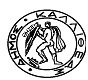 ΕΛΛΗΝΙΚΗ ΔΗΜΟΚΡΑΤΙΑΝΟΜΟΣ ΑΤΤΙΚΗΣΔΗΜΟΣ  ΚΑΛΛΙΘΕΑΣΕΛΛΗΝΙΚΗ ΔΗΜΟΚΡΑΤΙΑΝΟΜΟΣ ΑΤΤΙΚΗΣΔΗΜΟΣ  ΚΑΛΛΙΘΕΑΣΚαλλιθέα :  11/05/2020    Αρ.πρωτ :       18330Διεύθυνση: Τμήμα	:Ταχ. Διεύθ.	:Αρμόδιος	:E-MAIL       :Τηλέφωνο	:Πολιτισμού, Παιδείας και Νέας ΓενιάςΠαιδείας και Διά Βίου ΜάθησηςΦιλαρέτου 108, 176-76Ε. Σερπετζόγλου              paideia@kallithea.gr2109589635Καλλιθέα :  11/05/2020    Αρ.πρωτ :       18330